Guía de acciones para ingresar alSistema de Gestión de Documentos InstitucionalSiGeDIIntroducción Los documentos producidos y recibidos son el reflejo de los procesos que con esmero y dedicación realiza el personal universitario, esta gestión ha ido evolucionando desde las tarjetas perforadas a los retos de la implementación de la firma digital; lo que conlleva responsabilidades y abre grandes horizontes para la gestión documental electrónica, uno de ellos, es el trabajo interdisciplinario, entre criterios archivísticos, legales y soluciones tecnológicas.Una gestión documental electrónica adecuada contribuye entre otros a la transparencia de la gestión universitaria, la toma de decisiones, la excelencia académica, así como, el cumplimiento de derechos y responsabilidades de la comunidad universitaria ante la sociedad costarricense. Por esta razón, el Archivo Universitario y el Centro de Informática han desarrollado un proyecto de forma conjunta para la creación de un Sistema de Gestión de Documentos Institucional, SiGeDI.A diferencia de otros sistemas, SiGeDI no es un sistema transaccional, si no que contribuye a la gestión archivística de la unidad que lo utiliza, por esta razón, es indispensable que la gestión documental se normalice y sistematice antes de ingresar, esto con el fin de evitar las complicaciones en soporte papel y soporte electrónico. El presente documento es un guía que su unidad debe completar para el ingreso al sistema. Fases 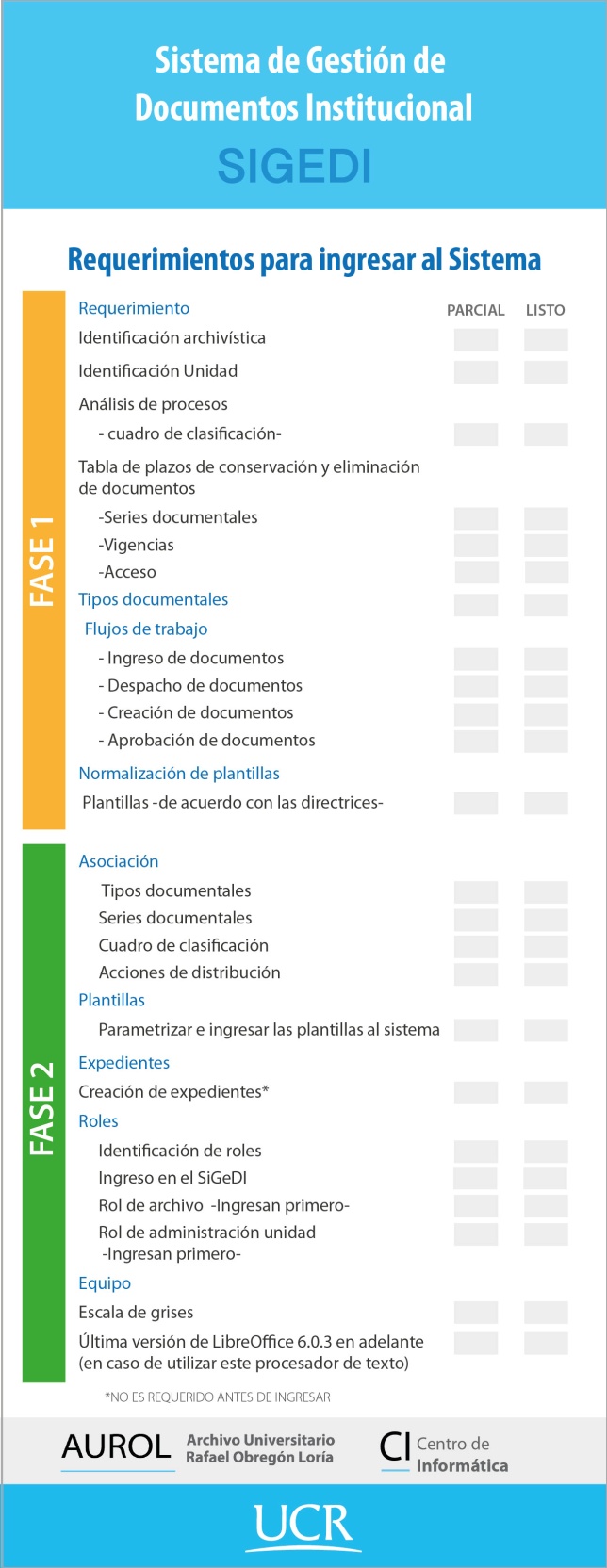 Para ingresar debe completar dos fases. La primera conlleva todo aquello que normaliza la gestión documental, esta fase debería desarrollarse, se utilice o no un sistema de gestión documental, una vez que se ha concluido los requerimientos de la primera fase debe contactar al Archivo Universitario, al correo lucila.jaen@ucr.ac.cr o maria.mora_m@ucr.ac.cr.Si tuviera alguna duda en relación con esta fase puede comunicarse con las funcionarias de la sección de Normalización del AUROL Ana Lucila Jaén Delgado o María Fernanda Mora Madrigal a los correos lucila.jaen@ucr.ac.cr o maria.mora_m@ucr.ac.cr.La segunda fase se realiza de forma preliminar -antes de que el personal de  la unidad ingrese a SiGeDI-, las tareas las van a ejecutar dos usuarios con roles claves para estas tareas: uno con el rol de archivo y otra con el rol de administrador de unidad. La ejecución de las actividades a realizar en la segunda fase así como la capacitación del personal universitario en el uso del sistema se llevará a cabo a través de videos tutoriales. Identificación de la unidadLa identificación se realiza con base en lo establecido en el Procedimiento de Identificación archivística, aprobado por la Comisión Universitaria de Selección y Eliminación de Documentos, CUSED. A continuación, se muestra el instructivo para completar la identificación, en el anexo 1 se encuentra en el formulario para ser completado. Tabla 1Identificación de la unidad productoraIDENTIFICACIÓN DE LA UNIDAD PRODUCTORA Realizado por:  Fecha:Análisis de procesosEl Análisis de procesos, en principio, solo lo debe realizar si su unidad se encuentra en la siguiente lista, y de acuerdo a lo comunicado por la CUSED en la Circular CUSED 1-2018, y en el oficio que se señala en la columna de la derecha:Tabla 2Lista de unidades Si su unidad no se encuentra en el listado anterior, conteste la siguiente consulta: ¿Se realizan alguna función específica y que no se repita en otras unidades similares?Ejemplos en Unidades Académicas -Facultades y Escuelas-Ejemplo 1Facultad de DerechoAdemás del cumplir con cursos que señala el plan de estudios y el Trabajo Final de Graduación, como todas las carreras de la UCR, los estudiantes de derecho  deben realizar 200 horas de atención de usuarios en Consultorios Jurídicos.Ejemplo 2Escuela de Artes MusicalesAdemás de los estudiantes regulares matriculados en las respectivas carreras de la Escuela, también reciben estudiantes de la Etapa básica de música, estos estudiantes son de todas edades. En caso de:1. No estar seguro (a) si su unidad realiza funciones especificas.2. En caso de realizar funciones específicas. Sírvase comunicarse con las funcionarias del Archivo Universitario a los correos electrónicos  lucila.jaen@ucr.ac.cr o maria.mora_m@ucr.ac.cr.Tabla de plazos de conservación y eliminación de documentos Si su unidad se encuentra en el listado de unidades presentadas anteriormente debe cumplir con lo establecido en los comunicados de la CUSED, esto con el fin de analizar las series documentales específicas que gestionan.Analizar las series documentales que se encuentran en la Tabla 3, marcar si producen/reciben la serie documental.Si en su unidad producen/reciben algún documento que no esté contemplado en la Tabla 3, comuníquese con el Archivo Universitario a los correos electrónicos  lucila.jaen@ucr.ac.cr o maria.mora_m@ucr.ac.cr.Tabla 3Series documentalesSeries valoradas por la CUSED y vigentes  1.1 Tabla de plazos de series documentales comunes 1.2  Tabla de plazos de unidades académicas y unidades académicas de investigación 1.3  Tabla de plazos de unidades académicas no vigente 1.3  Tabla de plazos de Programa de Posgrados no vigente Tipos documentalesPara una correcta gestión documental se debe identificar cada uno de los tipos  documentales que se producen, de esta manera cada tipo se podrá controlar y administrar de forma independiente, promoviendo el acceso y la selección documental. 1. A continuación se le muestran un listado de tipos documentales, marque con una equis aquellos que produce.2. El SiGeDI permite establecer quién es el responsable de firmar los documentos por tipo documental, (depende de las competencias) esto con fin de contar con mayor control y orden. En caso de que cualquier persona pueda firmar el tipo documental no es necesario agregar los puestos. IMPORTANTE: si una persona que no sea la competente firma un documento puede ameritar: implicación en procesos administrativos y legales, invalidez del documento, perdida de procesos estudiantiles, académicos o administrativos, entre otros.2. En caso de producir otro tipo documental agréguelo al listado de la Tabla 4.Tabla 4Tipos documentalesPor cada tipo documental debe crearse una plantilla.Los siguientes son tipos documentales son obligatorios para trámites con la Oficina de Administración Financiera, de debe usar las plantillas –formularios- establecidos:Acta de desechoActa de donaciónActa de donación recibidaSolicitud de placaSolicitud de ayuda económica a estudiantes Devolución de dinero a estudiante Informe técnico de bienesPréstamo de activos fijos Solicitud de pagoTrámites de fondo de trabajo Traslado de bienes institucionales Para la eliminación de documentos es obligatorio hacerlo con el tipo documental Acta de eliminación de documentos, usar Plantilla establecida por la Comisión Universitaria de Selección y Eliminación de Documentos. Normalización de plantillasSe adjunta carpeta con las plantillas base para la elaboración de las plantillas.Cada tipo documental que se indicó debe tener al menos una plantilla asociada. Puede crear todas las plantillas que considere necesarias para facilitar el trabajo de las personas que trabajan en la unidad.Si la instancia universitaria está dividida en secciones, unidades o otro, el sistema le va a permitir asociar las plantillas a cada división. Las plantillas se deben crear de acuerdo con el paquete de ofimática que utilice la instancia universitaria (docx. o odt), si la unidad trabaja con ambos paquetes debe crear las plantillas en ambos formatos, o según los usuarios, es decir si solo cuatro funcionarios usan docx,  solo se crean las plantillas que estas cuatro personas requieren en ese formato.Es responsabilidad de la instancia universitaria la aplicación de las normas establecidas para la creación de los documentos institucionales. Algunos datos importantes a la hora de personalizar las plantillas a la unidad Usar las plantillas base del Sistema de Gestión de Documentos Institucional, SiGeDI, si aún no tiene usuario puede descargar las plantillas desde el siguiente enlace http://archivo.ucr.ac.cr/sigedi.htm.Debe sustituir la imagen de ejemplo del membrete por el identificador compuesto de su unidad, tanto en la primera como en la segunda página. En caso requerido, debe sustituir la imagen de la línea de información complementaria (pie de página) por logos de aniversario, acreditación u otros; tanto en la primera página como en la segunda, o bien, eliminar el ejemplo de ambas páginas. Agregar en línea de información complementaria (pie de página), los datos de la unidad, número de teléfono, sitio web, correo electrónico.No se debe poner correos de personales ejemplo lucila.jaen@ucr.ac.cr o aljaen@gmail.com. Lo correcto es aurol@ucr.ac.cr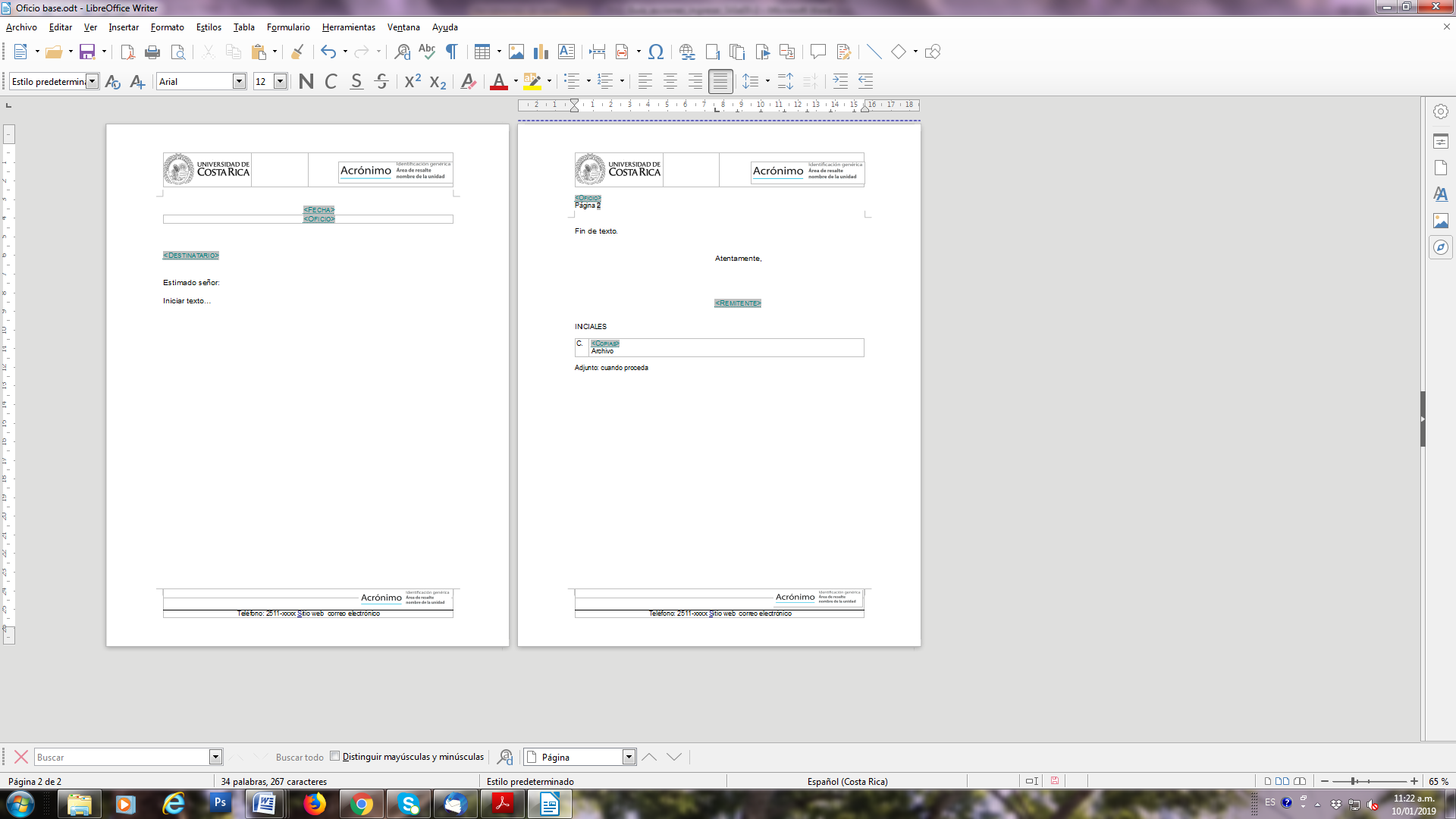 En el caso de las plantillas de LibreOffice, es necesario:- Insertar las imágenes (no copiar y pegar) - Anclar las imágenes como carácter, tal como se muestra en la siguiente imagen, al dar "clip" derecho sobre la misma.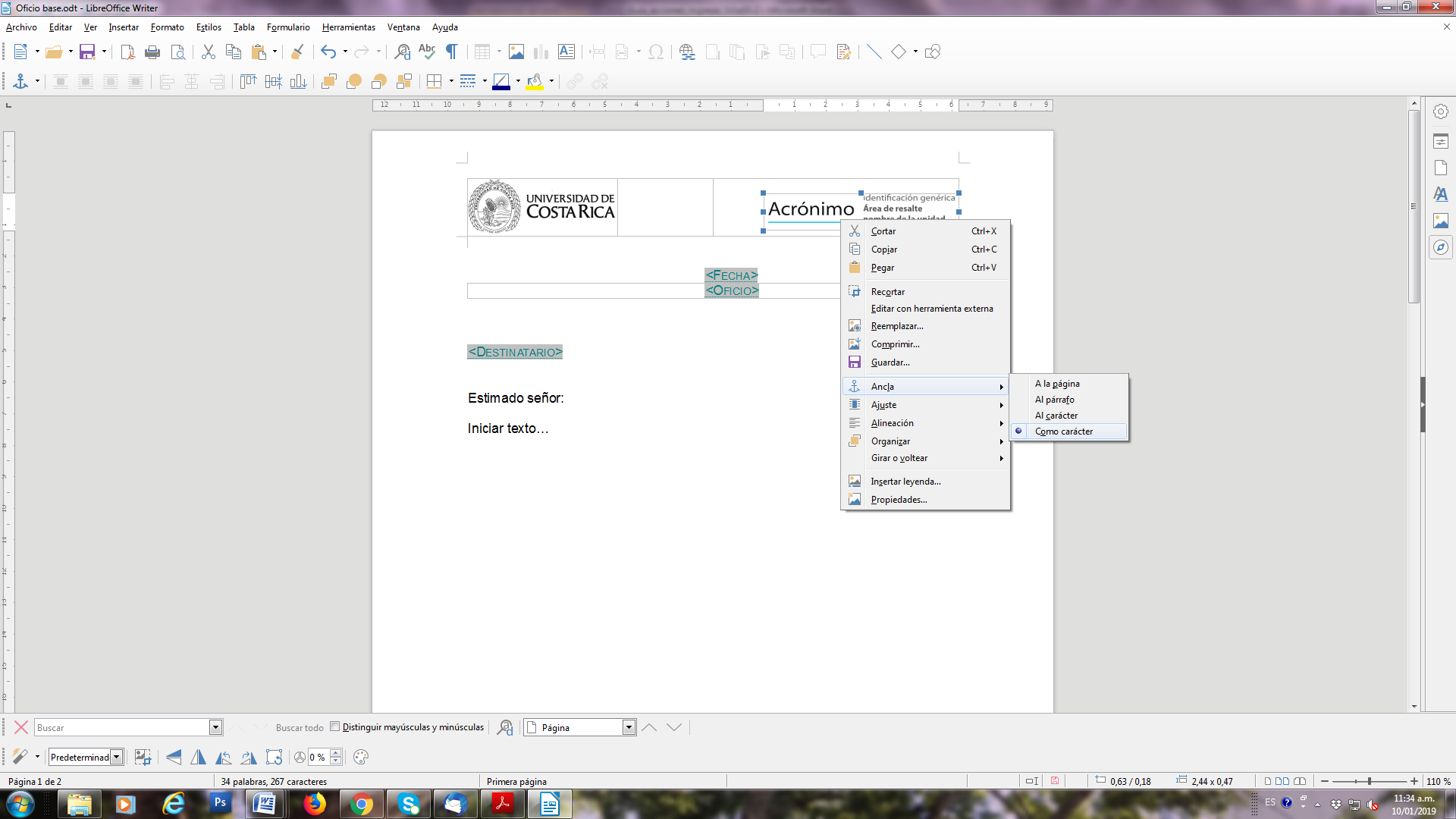 Flujos de trabajo Los flujos de trabajo van a permitir establecer la forma como se trabaja en la unidad, es importante socializar esta información con todo el personal de la unidad. Se pueden desarrollar de la forma como les sea más fácil de elaborar o de interpretar, es decir, puede ser en prosa, por medio de un diagrama, entre otros.Se agregan algunos ejemplos de posibles flujos  Ingreso de documentos, procesos técnicos archivísticos y distribuciónAcá se indican ejemplos que implica tres acciones: ingresar, aplicar procesos técnicos y distribuir, sin embargo, lo pueden hacer por separado o en otro tipo esquema.Ejemplo 1Ejemplo 2Ejemplo 3Con el fin de ilustrar y mostrar las formas cómo se pueden realizar los flujos se agrega 1 de los 12 flujos presentados por el Consejo Universitario.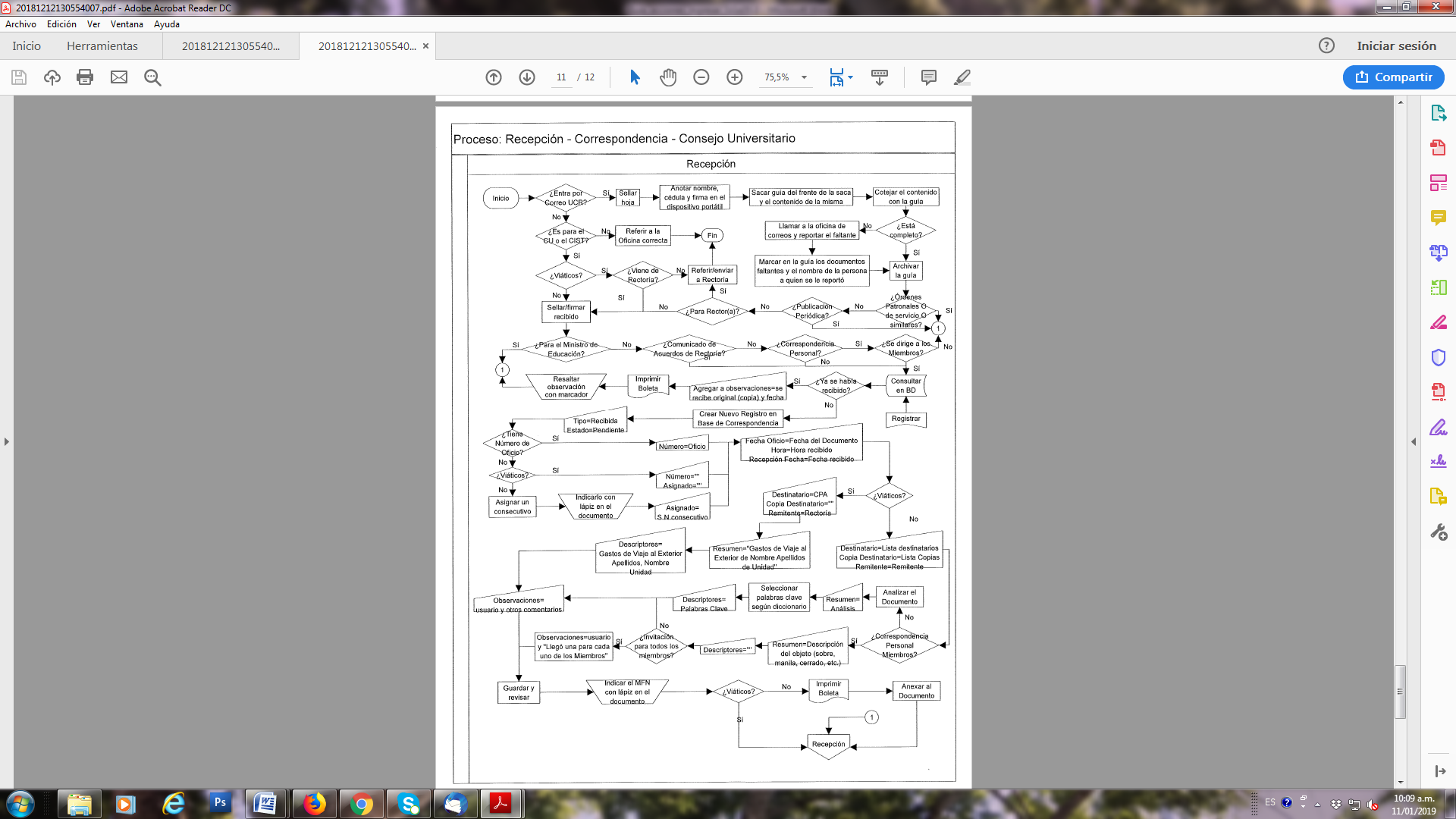    Elaborado por la Mag. María Pilar Rojas Briceño.Creación de documentos y aprobación de documentos Crear el flujo de creación y aprobación de documentos, por lo general, cada tipo documental (Oficio, informe, acta de órgano colegiado, entre otros) va a tener un flujo diferente, se recomienda:1. Crear el flujo para los oficios. 2. También se recomienda crear el flujo cuando:Intervienen varias personas. El trámite de creación es confuso para el personal.Algún procedimiento cambió recientemente.Se propone una mejora de algún procedimiento a partir de la implementación del Sistema. Se debe establecer en qué momento y quien se va a encargar de firmar el documento en papel (en caso de ser requerido), ejemplos:1.  La dirección/jefatura firma/aprueba el documento electrónico, e imprime y firma el documento físico.  2. La dirección/jefatura firma/aprueba el documento electrónico, le llega un correo a la secretaria informando de la aprobación, la secretaria imprime y lleva el documento para firmar. 3.La dirección/jefatura firma/aprueba el documento electrónico y la persona que lo elaboró lo imprime y lleva al jefe para firmar. 4. La persona que lo creo lo envía a aprobación y lleva el impreso para firma. Este solo se recomienda en tramites muy "machoteros" para evitar el desperdicio de papel.  Despacho de documentos Es importante que en se defina:Quién es la persona responsable del despacho.Quién sustituye a la persona responsable en caso de que no esté presente.Responsabilidad de la persona de despachar el documento físico y el electrónico, esta persona debe corroborar que el documento tenga la firma, y los adjuntos en caso que se indique. Importante Antes de despachar y distribuir los documentos se les debe aplicar los procesos técnicos archivísticos, por lo tanto, esto debe estar contemplado en los flujos.Identificación de RolesEstos roles corresponden a las acciones y accesos que tiene el usuario, se establecen en el Catálogo de Mantenimiento de Usuarios, el cual es gestionado a su vez por el rol de Administrador de la unidad. La información acá expuesta se establece con el fin de asegurar el acceso a la información, de acuerdo con las competencias laborales de los (as) funcionarios de la Unidad, brindado seguridad en el sistema al "(...) proporcionar una secuencia de tres mecanismos conocidos por sus iniciales en inglés como la triple A: autenticación, autorización y auditoría o registro."Los roles en el SiGeDI se establecen con el fin de determinar: el control de acceso al sistema y a la sección donde labora la persona -de ser requerido-, los derechos y restricciones de consultar documentos y módulos de acuerdo con las competencias de la persona en la unidad donde labora, asimismo, y para brindar transparencia tanto a nivel interno como externo de la unidad se crea un rol que brinda permisos para acceder a los documentos y expedientes, y así  se reflejan los controles y  accesos; tal como lo indica la ISO/IEC/ 27002:2013. "b. Controlar qué datos pueden ser accedidos por un usuario determinado".Esta Tabla de perfiles y roles va acompañada de registro de ingreso y egreso de usuarios al SiGeDI. Tabla de perfiles y roles La administración de los usuarios/roles en el sistema es responsabilidad de la Instancia universitaria, específicamente del rol Administrador de Unidad.REGISTRO DE ROLES ASIGNADOS POR UNIDADNo es requerido completar el siguiente cuadro, no obstante, se recomienda con el fin de establecer con la dirección/jefatura de la unidad las responsabilidades de las personas que van a ingresar al sistema.Importante: - Solo pueden ingresar usuarios con correo institucional @ucr.ac.cr- Antes de ingresar al Sistema se debe definir el rol de Archivo y el rol de Administrador Unidad. Visto buenoSuperior Jerárquico 1Nombre oficial de la unidad productora Indicar el nombre oficial de la unidad productora y entre paréntesis sus iniciales, de acuerdo con la Lista Normalizada de Nombres y Siglas, establecido por el Archivo Universitario. Ejemplo: Oficina de Recursos Humanos (ORH).Otras formas del nombre: Indicar otros nombres por los cuales ha sido conocida la unidad.Oficina de personal (1958).Departamento de personal (1974).2Fechas de creaciónDatación inicial del organismo productor, de acuerdo con la Norma ISAAR (CPF).Indicar el año completo, el mes con dos dígitos y el día con dos dígitos separados por guiones (AAA-MM-DD), de no contar con este dato, se consigna sólo el año. Ejemplo 1: 2004-09-04.Ejemplo 2: 2004.De haberse eliminado o fusionado la unidad, es necesario indicar que es un subfondo cerrado, en estos casos se debe indicar la fecha de creación y finalización del subfondo. Ejemplo:Programa Atención Integral de Salud convenio UCR-CCSS, PAIS, subfondo cerrado.  1997-2014 3Estatuto jurídicoRegistrar la naturaleza jurídica de la unidad de acuerdo con lo establecido en la normativa universitaria.Ejemplos:Oficina Administrativa (ver Reglamento General de las Oficinas Administrativas).Unidad Académica (ver Estatuto Orgánico, artículo 97).Unidad Académica de Investigación (ver Estatuto Orgánico, artículo 124).4Historia administrativa Registrar los datos sobre el origen y evolución orgánica, jurídica y funcional de la unidad, de forma cronológica. Citar la fuente de donde se extrae la información. Ejemplo: Oficina de Divulgación e Información -En 1955, el Rector de  de Costa Rica, Lic. Rodrigo Facio, propuso la creación de una Oficina de Relaciones Públicas.  Tres años después el Consejo Universitario contrató a un Oficial de Relaciones Públicas.-En 1965 desaparece  de Relaciones Públicas y se establece el Departamento de Desarrollo y Relaciones Públicas, el cual dependía directamente de -En 1971 (III Congreso Universitario), este departamento desaparece y  no contó con ninguna sección o servidores que se hicieran cargo de las actividades.  El Consejo Universitario y el Rector, contratan a una periodista con cuatro asistentes (alumnos de  de Ciencias de ) los cuales elaboraron una campaña de emergencia en el campo de la divulgación universitaria y establecieron un servicio de corresponsalías para los radioperiódicos.  -, el Rector solicita la divulgación de actividades universitarias y ésta se ubicó en  de Acción Social tal y como lo establece el Estatuto Orgánico.  Debido a la demanda universitaria, se presenta a  de Acción Social un proyecto de funcionamiento de  de Divulgación e Información, el cual se aprobó de inmediato.  El proyecto incluía el envío de boletines diarios a los medios externos y a ; además establecía la coordinación con el Semanario Universidad, atención de las relaciones públicas y otras actividades.-1981 (11 de mayo) por aprobación del Consejo Universitario se convirtió en oficina coadyuvante de  de Acción Social (sesión No. 2782, artículo 16).  Acuerdo ratificado en la sesión 3127 del , cuando se instauró el Subsistema de Comunicación-Información, para  de Costa Rica.  Vicerrectoría de Acción Social, Oficina de Divulgación e Información, 1985, Págs. 6-7.Consejo Universitario, Principios de organización del Subsistema de Comunicación e Información de  de Acción Social. Aprobados en sesión 3127-11,  Publicados en el Alcance a  10-84, 18-10-84.5 Dependencia jerárquicaDepende de:Ejemplo:   Vicerrectoría de Administración.Depende de Rectoría. Dependen de la unidad:Ejemplo:Vicerrectoría de Administración.Dependen de ella: Oficina de Administración Financiera.Oficina de Recursos Humanos.Oficina de Servicios Generales. Oficina de Suministros.6 NormativaIndicar la normativa relacionada con la naturaleza propia de cada unidad productora. En el caso de la normativa de carácter general, especificar los artículos relacionados con la unidad productora.7 FuncionesIndicar las funciones que realiza la unidad según la normativa vigente. 8Estructura internaIndicar las áreas que conforman la estructura interna de la unidad productora.9Observaciones: Indicar cualquier información que se considere necesaria y que no está mencionada en los puntos anteriores.Observaciones: Indicar cualquier información que se considere necesaria y que no está mencionada en los puntos anteriores.Unidad Oficio de la CUSEDRectoría CUSED-50-2018Vicerrectoría de Acción Social CUSED-51-2018Vicerrectoría de DocenciaCUSED-53-2018Vicerrectoría de Investigación CUSED-54-2018Vicerrectoría de Administración CUSED-56-2018Vicerrectoría de Vida EstudiantilCUSED-57-2018Canal UCRCUSED-67-2018Centro de Evaluación Académica CUSED-64-2018Centro de InformáticaCUSED-65-2018Consejo Universitario CUSED-79-2018Oficina de Administración Financiera CUSED-60-2018Oficina de Asuntos Internacionales CUSED-61-2018Oficina de Becas y Atención Socioeconómica CUSED-62-2018Oficina de Bienestar y Salud CUSED-63-2018Oficina de Contraloría UniversitariaCUSED-78-2018Oficina de Orientación CUSED-71-2018Oficina de Planificación Universitaria CUSED-72-2018Oficina de Recursos HumanosCUSED-73-2018Oficina de Registro e Información CUSED-74-2018Oficina de Servicios Generales CUSED-80-2018Oficina de SuministrosCUSED-77-2018Oficina Ejecutora del Programa de Inversiones CUSED-66-2018Oficina Jurídica CUSED-70-2018Radioemisoras de la UCR CUSED-68-2018Semanario Universidad CUSED-69-2018Sistema de Bibliotecas, Documentación e InformaciónCUSED-75-2018Sistema de Estudios de PosgradoCUSED-58-2018Sistema Editorial de Difusión Científica de la Investigación CUSED-76-2018Tribunal Electoral Universitario CUSED-59-2018Marcar si la tieneSerie documentalContenidoActas de eliminación de documentosEl acta contiene los siguientes datos:Fecha y hora en que se ejecuta la eliminación Nombre de las personas responsables de la eliminación Cantidad de documentos en metros lineales que se eliminanReferencia del Informe (s) de valoración o Informe de valoración parcial correspondienteReferencia de los documentos que se van a eliminar (N° de orden, series documentales, descripción y fechas extremas)Firma de las personas responsables de la eliminación.Actas de órganos colegiadosEl acta contiene los siguientes datos:Membrete Nombre del órgano colegiadoNúmero del actaFecha de celebración de la sesión Número y fecha de la sesión en la que se aprueba el actaTabla de contenido Encabezado y pie de página Párrafo introductorio Nombre y calidad de miembros presentes Nombre de los miembros ausentes con y sin excusa Nombre de personas invitadasOrden del día Articulado y acuerdos Hora de finalización de la sesión Firmas y selloMarcar si la tieneSerie documentalContenidoBoletinesInformativo Divulgación de actividades, fechas importantes y demás información de interés, que realizan las instancias universitarias.TécnicoArtículos elaborados por los funcionarios de las instancias universitarias con el fin de transmitir información relacionada con el área de su competenciaCartas enviadas Otras denominaciones:ConsecutivosControl numéricoOficios enviadosConsecutivo de cartas enviadas CertificacionesLas certificaciones están compuestas por:Número de identificación (Certificación Sigla-número de consecutivo de certificaciones).Datos de la autoridad que certifica. Norma que respalda la certificación.Efecto  para el cual se certifica (dato no siempre requerido).Descripción lacónica del contenido del documento, del hecho, de la circunstancia, u objeto que se certifica.Número de copias o cantidad de folios que se certifican (en caso de ser requerido).Fecha en la que se expide la certificación.Nombre y firma de la autoridad que ostenta la competencia. Sello de la dependencia que emite la certificación.Timbres  (de acuerdo con el tipo de certificación y en caso de requerirse)Cierre de cajas de tesorería Registro en el que se reportan los ingresos y egresos. Incluye: Fecha de la emisión del reporte, hora del reporte, nombre  y número identificador del cajero, fecha del cierre, ingresos (por tarjeta y en efectivo con sus respectivos montos) egresos (depósitos en colones y en tarjetas ATH con sus respectivos montos); la diferencia entre ingresos y egresos.Comprobantes de cajas de debidos y créditos, con el tipo de comprobante, cantidad de ventas, montos y número de transferencia.Constan los sellos del cajero y de la recepción de la Oficina de Administración Financiera, de la Sede Rodrigo Facio.Circulares enviadasComunicado de carácter informativo o procedimental, cuyo texto o contenido es exactamente igual para todos los destinatarios.Circulares recibidasComunicado de carácter informativo o procedimental, cuyo texto o contenido es exactamente igual para todos los destinatarios.CorrespondenciaCartas enviadas y recibidas -con sus respectivos adjuntos- que no inciden en la gestión de los procesos institucionales.DiscursosPalabras de la autoridad universitaria en relación con un determinado tema en el ejercicio de sus funciones. Expedientes de apoyo presupuestarioSolicitud de apoyo (original: Rectoría, Vicerrectorías, SEP; copia: Unidad solicitante).Correspondencia.  Cotización. Factura (original: OAF; copia: Rectoría, Vicerrectorías, SEP, Unidad solicitante). Orden de servicio (original: OAF; copia: Rectoría, Vicerrectorías, SEP, Unidad solicitante). Reintegro de fondo de trabajo (original: OAF; copia: Rectoría, Vicerrectorías, SEP, Unidad solicitante).Expedientes de asesoría archivística (fracción)Correspondencia (original y copia)Identificador del organismo productor (copia)Evaluación preliminar (copia)Plan de trabajo (original)Carta de compromiso (original)Bitácoras de seguimiento (copia)Informes  de los avances o situación de las instancias (electrónico)Expedientes de bienes institucionalesAdquisicionesOrden de compra o fondo de trabajo y factura (original: OAF, asientos de diario, copia: unidad y OSUM) Acta de donación (original: OAF, copia: unidad)Acta de asignación de activos (original: OSUM, copia: unidad y OAF)Traslados de activos (copia: unidad de entrega y unidad que recibe, original: OAF)  Uso y custodia  Registro de firmas autorizadas  (original: OAF, copia: unidad)Correspondencia (original y copia)Inventarios (original: OAF)ExclusionesActas de desecho (original: OAF, copia: unidad y OSG)Acta de donación (original: OAF, copia: unidad)Informe técnico (original: OAF, copia: OSG y unidad interesada)Carta del superior jerárquico solicita a la VRA la exclusión del bien Autorizaciones de la VRA para exclusión de bienes (original: Dependencias universitarias)Traslados de activos (copia: unidad de entrega y unidad que recibe, original: OAF)  Se debe contar con un registro de los bienes capitalizables duraderos, tales como instrumentos musicales, equipos de laboratorio, entre otros.PréstamoPréstamo de activos fijos (formulario normalizado por la OAF) (original: solicitante)Solicitud de préstamo (correspondencia)Control del bien (original: unidad responsable del bien)Robo, hurto o deterioro de bienes (fracción)Reporte de denuncia ante la Sección de Seguridad y Tránsito (Original: SST, Copia: Unidad, VRA)Denuncia interpuesta ante el Organismo de Investigación Judicial cuando procede (copia)Informe de Investigación de la Sección de Seguridad y Tránsito en caso de pérdida, robo o hurto del bien.CorrespondenciaExpedientes de comprobantes de ingresoBitácora de registro de recepciónComprobantes bancarios de ingreso. Original: FUNDEVI, OAFControl de Cierres de ventas Cotizaciones. Original: Visitante, Copia: Instancia Universitaria Factura.  Original: Visitante; Copia: FUNDEVI, OAF, UAITalonario. Original: Visitante, Copia: FUNDEVI, OAF, Instancia UniversitariaExpedientes de contratación administrativa (fracción) Solicitud de compra (Original: OSUM, UCE Copia: instancias universitarias).Decisión inicial (Original: OSUM, UCE, Copia: instancias universitarias).Estimación de la cláusula penal.Correspondencia (original y copia).Cartel o pliego de condiciones (Original: OSUM, UCE, Copia: instancias universitarias).Invitación (Original: OSUM, UCE).Recomendaciones técnicas de productos o servicios. (Copia: instancia universitaria asesora)Ofertas (Original: OSUM, UCE).Acta de apertura (Original: OSUM, UCE).Análisis de las ofertas –Cuadro comparativo-  (evaluación sumaria) (original: OSUM) (Original: OSUM, UCE).Recomendación técnica (Original: OSUM, UCE).Recursos de revocatoria (Original: OSUM, UCE).Resolución de adjudicación (Original: OSUM, UCE).Notificación (Original: OSUM, UCE).Dictámenes de contratación administrativa  -Visto Bueno de la Oficina Jurídica- (Original: OSUM, UCE). Orden de compra (Original: OAF, Copia: OSUM, UCE, proveedor, instancias universitarias). Garantías de cumplimiento y de participación - estimación de la cláusula penal (Original: Proveedor, Copia: OSUM, UCE).  Ficha técnica (Original: OSUM, UCE o instancia universitaria, según corresponda).Acta de recepción de mercadería (Original: OSUM, UCE o instancia universitaria, según corresponda).Acta de despacho de mercadería (Original: OSUM, UCE o instancia universitaria, según corresponda).Acta de asignación de activos (Original: OSUM, UCE o en OAF, según corresponda).Facturas (Original: OAF, Copia: OSUM, UCE, proveedor e instancias universitarias).Orden de pago (Original: OAF, Copia: OSUM, UCE, instancias).Resolución para el proceso sumario para el cobro de multas.Resoluciones de Procesos Ordinarios.Expedientes de gestión de la calidadPlanificaciónDiagnóstico de la Unidad (original)Listas de asistencia (original)Correspondencia (original y copia)Lista maestra de documentosManual de calidad (original)Política, objetivos y alcance (original)Procedimientos  (original)Instructivos (original)Implementación Registros de control del sistema de gestión de la calidad (original)EvaluaciónPlan de evaluación  Listas de asistenciaInformes de evaluación documental (original)Informes de auditoría (original)Informe final de resultados (original)SeguimientoInforme de verificación de acciones correctivasInforme final de resultadosAcreditación/certificación Solicitud de acreditación (copia)Certificados de acreditación y certificación (original)Certificados de calibración (original)Documentos de referencia Normas, reglamentos, métodos analíticos, entre otros (copia)Expedientes de presupuesto –Formulación- FracciónFormulación presupuestaria Correspondencia (copia)Formulación del Presupuesto –Reporte del Plan presupuesto- (borrador)Reportes del SIPPRES con proyectos específicos formulados (borrador)Reportes de Proyectos recomendadosReporte de proyectos institucionalesAprobación del presupuestoPlan Anual Operativo, PAO (fracción por unidad) (Copia: Dependencias universitarias, Original completo: OPLAU)Presupuesto Institucional Aprobado (fracción por unidad) Copia: Dependencias universitarias, Original: OPLAU)Expedientes de presupuesto –Ejecución- FracciónModificaciones presupuestariasModificaciones presupuestarias (Original: OAF, OPLAU, OCU, Consejo Universitario; Copia: Instancias universitaria)Transferencias de dinero entre partidas de presupuesto (Original: OAF; Copia: Instancias universitaria)Solicitudes de reserva presupuestaria (Original: OAF; Copia: Instancias universitaria)Fondos de trabajo Compras por fondos de trabajo (conocidos también como caja chica)- Órdenes de compra por fondos de trabajo (Original: OAF, Copia: OSUM; Copia: Instancias universitaria)- Decisión inicial (solicitud) (Original: OSUM y Unidades desconcentrada y Unidades especializadas de compra)- Proforma-Cotización (de 1 a 3 dependiendo del monto) (Original: OSUM, Unidades desconcentrada y Unidades especializadas de compra)-Solicitudes de pago (Original: OAF, Copia: OSUM)Reintegros de fondo de trabajoColillas de cheques de reintegroCopias de facturas /comprobantes de gastos (original: OAF, Copia: Unidades)Vales provisionales o adelantos de dinero (original: Unidades)Correspondencia Devolución de documentos de fondos de trabajoRequisición de materialesÓrdenes de compra** Órdenes de servicio Ordenes de servicio -formulario- (original: OAF)Contrato por servicios profesionales (Copia: Oferente, este documento no queda en las unidades, se pueden realizar consultas al documento electrónico en SIAP )Facturas (original: OAF,  copia: Unidades) Correspondencia- Contenido presupuestario -Saldos de presupuesto  Estados de cuentaControl presupuestario Arqueos (original: OAF, copia: Unidades)Conciliaciones bancarias (original: OAF, copia: Unidades)Reporte de saldos por partidas (original: OAF, Copia: Unidades)Viáticos  (estos procesos son automatizados)Adelanto de viáticos y trasporte dentro del paísLiquidación de gastos de viaje y transporte (Dentro del país) (original: OAF, Copia: Unidades)Control de caja por concepto de pasajes (bus o taxi) Liquidación de gastos de viaje y transporte en el exterior. (original: OAF, Copia: Unidades)Expedientes de reunionesMinuta aprobada (original)Registro de documentos externos (original)Documentos antecedentes (original y copia)Documentos de coordinación (original)Documentos de referencia (copias)Expedientes de sesiones de órganos colegiadosActa aprobada (original múltiple)Registro de documentos externos (original)Documentos antecedentes (original y copia)Documentos de coordinación (original)Documentos de referencia (copias)Expedientes de transferencia de documentos (fracción)Correspondencia (original y copia)Lista de remisión sobre la cual se realiza el cotejo (digital) Inventario (original)Informe de evaluación de los resultados del proceso (original)Expediente valoración de documentos (fracción)Correspondencia relacionada con la elaboración de tablas de plazos (original y copia)Ficha para identificación del organismo productor (original múltiple)Fichas para identificación de series documentales (original múltiple)Documentos recopiladosBitácoras de seguimiento (copia)Cronograma de actividades (copia)Informe de valoración (Tablas de plazos aprobadas por la CUSED) (original múltiple)Informe de valoración parcial (original múltiple)Fotografías (Negativos y diapositivas)Imágenes alusivas al quehacer universitario como retratos, edificaciones, actividades académicas, de investigación, acción social, estudiantiles, administrativas, entre otras relacionadas con el contexto universitario.InvitacionesLa invitación puede contener los siguientes datos:Destinatario Nombre de la actividad DíaHoraLugar ContactoMemorandosConsecutivo de memorandos MinutasLa minuta contiene los siguientes datos:Membrete Nombre del grupo Número de la minutaEncabezado y pie de página Nombre de asistentes  Agenda Asuntos tratados Hora de finalización de la sesión Firmas y selloMarcar si la tieneSerie documentalContenidoDiagnóstico en Matemática, DiMa (hojas lectoras-folletos de examen)Los folletos de examen de diagnóstico contienen los siguientes datos:EncabezadoDatos del estudiante (Nombre, carné, carrera, código)Instrucciones generales70 preguntas de selecciónLas hojas lectoras contienen los siguientes datos: Instrucciones generalesDatos del estudianteSelección de ítemsMarcar si la tieneSerie documentalContenidoDiagnóstico de aprendizajes en inglésEl examen contiene los siguientes datos:Datos generalesNombre del estudianteN° de carné Fecha Aspectos estructurales:Partes del discurso (sustantivo, adjetivo, verbo, adverbio)Formación de palabras (prefijos, raíz, sufijos)Reconocimiento de inflexiones (casos gramaticales)Función gramatical (nominal, adjetival, verbal, adverbial)Referentes (pronombres y expletivo)Estructura de la oración (SVO)Expresiones de transiciónConectores lógicosEstrategias de LecturaInterpretación de imágenesTipos de textoSignos tipográficosEtapas de la lectura (prelectura-lectura-postlectura)Skimming-scanningPatrones retóricosInferenciasPropósito del autorIdeas principalesOración principalEsquema de ideas (outline)Ideas implícitas y explícitasHechos y opinionesParafraseo y resumenExámenes del Proyecto ExMAExamen: EncabezadoInstrucciones generalesDatos del estudiante (nombre y carné)Respuesta corta y desarrollo. Cuaderno de examen: EncabezadoTabla calificadoraCalificaciónDatos del estudiante (nombre y carné) FechaExpedientes de apoyo académico adicional (Programa de Educación Abierta)El expediente contiene los siguientes documentos:Solicitud de tutoría (original) Cartas compromiso por parte del tutor (original)Cartas de compromiso de apoyo académico adicional (original)**Registros de asistencia a las tutorías (original)Expedientes de estudiantes del Programa de Educación AbiertaPrimariaSolicitud de inscripción-pre matrícula (original)Fotografía del estudianteFotocopia del documento de identificaciónColillas de resultados de pruebas realizadas o materias aprobadas (copia)Registro de adecuación de acceso y no significativas (original y copia)Constancia de matrícula Recomendaciones para el plan de intervención (copia)SecundariaSolicitud de inscripción-pre matrícula (original)Carta donde se justifiquen las razones por las que desea ingresar al programa (original)Fotografía del estudianteFotocopia del documento de identificación Notas o certificados de notas del último grado cursado (copia)Fotocopia de orden patronal del pariente que trabaja en la UCR (personas de la comunidad)Registro de control de documentos en el expedienteRegistro de control de matrícula con el PEA e inscripción a exámenes con el MEP (original)Registro de resultados de exámenes (original)Registro de información y atención a estudiantes (original)Constancia de trabajo -personas de la comunidad-Fotocopia del título de 6° o 9° grado, cuando corresponda Registro de matrícula (original)Colillas de resultados de pruebas realizadas en la modalidad de Educación Abierta del MEP (copia)Registro de adecuaciones de acceso y no significativas (copia)Justificación de ausencia (original)Expedientes del personal docente del Programa de Educación AbiertaEl expediente contiene los siguientes documentos:Currículum vitaeRegistro con entrevista al docente (original)Carta de intención con la UCR (original)Fotocopia de la cédulaFotocopia del diplomaInforme observación docentes (original)Informe evaluación final del docente (original)Evaluaciones de los estudiantesEl contenido del documento dependerá de lo establecido por el docente o grupo de docentes responsables de la asignatura.Informes de labores de los docentes del Programa de Educación AbiertaLos informes incluyen los siguientes datos:Informe mensual:Nombre del profesorMateriaPeriodo del informeActividades programadas y su cumplimientoResultados generales de las evaluaciones realizadasEstudiantes con nota menor a 65Personas que presentan ausentismo, con sus respectivas fechas y observacionesDías en los que se brinda atención extra clase y personas que asistenPrincipales logrosProblemas presentados: resueltos y pendientesSugerenciasControl de asistencia.      Informe final:Nombre del profesorMateria y grupos impartidos.Periodo del informe.Cumplimiento de las actividades programadas y los factores que influyen en este.Principales limitaciones experimentadas en el desarrollo del curso.Principales logros en el desarrollo del proceso.Problemas presentados durante el proceso así como las soluciones implementadas.Percepción docente sobre el aprovechamiento del curso por parte del estudiantado.Recomendaciones relativas a los libros de texto del ICER, aspectos organizativos y de logística.Notas finales de cada estudiante.Propuestas de nombramientos de docentes del Programa de Educación AbiertaEl documento contiene los siguientes datos:Propuesta de nombramientos interinos (UPE-07) cambiosNombre de la dirección regional de educaciónNombre de la institución/programaCódigo presupuestarioNombre de la sedeNombre del docenteN° de cédulaClase de puestoEspecialidad Sigla del grupoN° de leccionesDomicilio N° de teléfono Declaración jurada de parentescoFirma del docenteNombre y firma del coordinador de sedeNombre y firma del jefe del departamento de servicios administrativos y financieros del MEPFecha Propuesta para nombramiento de III ciclo y bachillerato por madurez educación abierta (UPE-06) nuevoNombre del servidorN° de cédulaSigla del grupoTeléfono Domicilio N° de leccionesEspecialidadNombre de la sedeCódigo de la sedeDirección regional de educación N° de circuito escolar Horario del servidos en el proyectoMotivo de la propuesta (vacante según presupuesto aprobado, por desestima de un servidor, por incapacidad de un servidor)Declaración jurada de parentesco Nombre y firma del coordinador de sede Nombre y firma del jefe del departamento de servicios administrativos y financieros del MEPCopia documento de identidadConstancia cuenta clienteCopia TítuloCopia Hoja de delincuenciaSolicitudes de inscripción de personas que no ingresaron al Programa de Educación Abierta (PEA)La solicitud contiene los siguientes datos: Nombre completo SexoNúmero de cédulaEstado civilEdadFecha de nacimiento TeléfonosLugar de residencia Trabaja (sí, no)Lugar de trabajo y horario Puesto que ocupa Tipo de estudiante: Familiar de funcionario de la UCR (nombre del familiar, lugar de trabajo del familiar, parentesco)ComunidadNivelAsignatura que desea matricular Horario Nombre del funcionario que recibe los documentos Firma de la persona pre matriculada Fecha A la solicitud se le adjunta fotocopia de la cédula de identidad, fotocopia de título, fotocopia de la orden patronal del familiar que labore en la u (cuando proceda), carta con la justificación de ingreso y constancia de trabajo, cuando corresponda.Trabajos finales de graduaciónLa propuesta y el trabajo final escrito contienen la siguiente información, de acuerdo con lo establecido en el Reglamento de Trabajos Finales de Graduación; sin embargo, puede incluir o prescindir de información dependiendo de lo establecido por cada unidad académica.Propuesta del proyecto (anteproyecto)Tema o área de estudio en que se propone realizar el proyectoJustificación Objetivos que se persiguen Delimitación del problema Descripción de la metodología que se usaráMecanismos para la evaluación del proyectoMarco teórico de referencia Referencias bibliográficas Plan de trabajo y cronograma de actividades Posible integración del Comité Asesor Aceptación formal por parte de la institución o la comunidad escogida para llevar a cabo la práctica (práctica dirigida)Trabajo final de graduación Parte introductoria: anteportada o portadilla, portada, hoja de aprobación con el nombre de los miembros del tribunal y del sustentante, derechos de propiedad intelectual, dedicatoria, prefacio el autor, reconocimientos, índice general, fe de erratas, índice de ilustraciones, índice de cuadros, índice de abreviaturas, resumen.Cuerpo del trabajo: parte introductoria que incluye la justificación del tema elegido, el planteamiento del problema y el estado de la cuestión, marco teórico de referencia, métodos de trabajo, desarrollo, conclusiones generales y recomendaciones. Parte final: apéndice o suplemento, notas, glosario, bibliografía. Cronograma de actividades (en el caso de las memorias de seminarios) Marcar si la tieneSerie documentalContenidoActas de:Asamblea de FacultadAsamblea de EscuelaConsejo de ÁreaConsejo AsesorRegistro por escrito de lo sucedido, tratado y acordado en las sesiones de los diferentes cuerpos colegiadosConvenios Texto del convenio Expedientes de Sesiones de:Asamblea de FacultadAsamblea de EscuelaConsejo de ÁreaConsejo AsesorConvocatorias AgendasListas de AsistenciaCorrespondenciaDocumentos de trabajoActasJustificación de ausenciasExpedientes de actividades de investigación, programas de investigación y  proyectos de investigaciónCorrespondenciaPropuesta de ProyectoAvances de InvestigacionesPropuesta del Presupuesto. Marcar si la tieneSerie documentalContenidoMinutas de reuniones de:DepartamentosSeccionesComisiones o Coordinaciones PermanentesComisiones EspecialesAcuerdos tomados en los grupos de trabajo de diferente índoleExpedientes de reuniones de:DepartamentosSeccionesComisiones o Coordinaciones PermanentesComisiones EspecialesConvocatorias AgendasListas de AsistenciaCorrespondenciaDocumentos de trabajoActasJustificación de ausenciasPlanes de estudioEs un documento académico, en el que se seleccionan, organizan y ordenan, para fines del proceso enseñanza-aprendizaje, todos los aspectos curriculares de una carrera  que se consideran social y culturalmente necesarios. En el plan de estudios, entre otros elementos, se establece un orden gradual y armónico de cursos con sus respectivas características (sigla, nombre, definición, naturaleza del curso, ciclo, requisitos, correquisitos, horas y créditos) que corresponden a una carrera  universitaria conducente a la obtención de un título universitario.(Reglamento Régimen Académico Estudiantil, artículo 3 e)Programas de cursosInformación estructurada sobre el curso: sigla y nombre  del curso, nombre del profesor, horario de atención, temas y actividades por desarrollar, cronograma, bibliografía, normas de evaluación, etc.Actas de notasRegistro en el que se reportan los promedios finales obtenidos por los estudiantes en los  cursos matriculados en un semestre.Se trata de un formulario normalizado desde 1987 cuando se implanta el SIE.  Entre 1941 y 1987 este tipo documental sufre varias modificaciones.Actas de trabajos finales de graduaciónRegistro por escrito sobre la presentación pública que realiza el estudiante de su trabajo final de graduación (réplica)Boletas de exclusión e inclusión de matrícula para estudiantes de otras carrerasFormulario normalizado para que los estudiantes soliciten inclusión o exclusión de cursos en otras unidades académicas.Cuadernos de control de horas de TCUBitácora en la cual se consigna el control de las horas cumplidas y las actividades realizadas por los estudiantes durante su Trabajo Comunal Universitario. Estadísticas de matrícula (simulación)Resultado parcial provisional del proceso de matrícula ordinaria.Expedientes de estudiantes (fracción)Fórmula de autorización de matrícula SDM-C-02 Fórmulas IntermediasCopia del expedienteConstancia de conclusión de TCU Correspondencia Fórmula de Modificación del Expediente Académico Boletas de inclusión y exclusión de matricula Boleta de seguimiento del plan de estudios Declaración juradaInforme de matrículaInforme de notasSolicitud de reconocimiento y equiparación de estudios (cursos)Carta de Interrupción de estudiosAdecuaciones curricularesSancionesExpedientes de trabajos y actos finales de graduaciónCarta de solicitudCarta de aprobación del proyecto de trabajo final de graduaciónCartas de aprobación del Comité AsesorEstudio de créditos Copia del expediente académicoRecibo de cancelación de derechos de graduaciónConstancia de no deudasCertificación del Registro de DelincuentesFotocopias de la cédula de identidadFórmula IE (información personal) Copia del Acta de GraduaciónFórmulas de modificación de expediente académicoFormulario normalizado de la ORI para realizar modificaciones de notas de los estudiantes en forma grupal o individualFórmulas SH1 (Actualización del archivo de cursos)Formulario normalizado de  para la actualización de los cursos que imparten las escuelas.Fórmulas SH2 (Reporte de horarios)Formulario normalizado de  para reportar horariosFórmulas SH4 (Reporte de cursos a cargo de los profesores de )Formulario normalizado de  para que los nombres de los profesores que imparten los cursos salgan en la guía de horarios.Fórmulas SH5 (Solicitud de reserva de espacio físico) Formulario normalizado de  para gestionar las reservaciones de aulas en el periodo determinado Informes anuales de  del TCUSíntesis de las acciones realizadas por las coordinaciones de TCU, al término de un año de labores.  Contiene los informes finales de los estudiantesInformes finales de TCUSíntesis de las acciones realizadas por los estudiantes durante la realización del TCUListas de estudiantes con condiciones especialesListas de estudiantes con promedios bajosListas definitivas de claseListas con los nombres de los estudiantes matriculados en los cursosNóminas de graduadosFormulario normalizado de  de Registro e Información.  Incluye los números de carné, números de identificación,  nombres completos en orden alfabético y fecha de conclusión del plan de estudios de  las personas que han cumplido con todos los requisitos tanto académicos como administrativos para graduarse.Padrones de estudiantesListas de estudiantes empadronados en las carreras, ordenadas alfabéticamenteBoletas para reservación de espacio físicoBoletas para reservación de espacio físicoBoletinesBoletinesCartas enviadas(Consecutivos)Cartas enviadas(Consecutivos)Cartas recibidasCartas recibidasExpedientes de cargas académicasExpedientes de cargas académicasExpedientes de permisos con o sin goce de salario hasta por 10 díasCarta de solicitud del funcionarioVisto bueno de Invitación a la actividadRespuesta del Decanato a Informe de la actividadSolicitud de viáticosFormularios P14(Régimen Becario) Designación de horas estudiante y horas asistente y opción a beca de estímulo.Informes anuales de laboresSíntesis de las acciones realizadas por las direcciones de las escuelas, decanaturas de las facultades, directores de departamentos, coordinadores de sección y otras autoridades, al término de un año de labores.Expedientes de personal administrativo (fracción)Hoja de VidaIncapacidadesPermisos de estudioCorrespondenciaDeclaraciones juradasEvaluaciones  académicaReportes de investigaciónActualizaciones de salarioAcciones de personal (formularios P6 y P8)Documento de Actualizaciones de salario, formulario  P25)Cambio de DatosAnualidades y escalafón (formulario P7)Solicitud de Personal (formulario P3)Control de Vacaciones (formulario P5)Informes de Trabajo Extraordinario  (formulario P15)Nominas de candidatosReportes de vacacionesFórmula de Personal Interino (VD-PI)Contrato Dedicación ExclusivaContrato de Adjudicación de BecaSolicitudes de permiso con o sin goce de salarioInformes de vacacionesDetalle de los días de vacaciones disfrutadas por los funcionarios en un periodo de tiempo determinado; contiene el nombre completo del funcionario, fecha de disfrute y saldo de vacaciones.Informes de fin de gestiónConjunto de formularios normalizados que reúnen información sobre:PresupuestoProyectos de investigación, acción social y docenciaPermisosCargas académicasDesignaciones de horas estudiante y horas asistenteInforme de acciones de personal informes de departamentos, secciones, cursos y comisiones Modificaciones de planes de estudioModificaciones de cursosFondo de trabajoActivos fijosActa de traspaso Marcar si la tieneSerie documentalContenidoActas de  de Programa de Posgrado*Consecutivo de actas debidamente ordenadas, firmadas y selladas.Convenios Texto del convenio Expedientes de acreditación del programa de posgradoBorradores de informes de  Autoevaluaciones Informes de grupos focales  Informe final de autoevaluación.Agenda las actividades por realizar durante los 3 día de evaluación del posgradoDictámenes de acreditación del ente evaluador CorrespondenciaExpedientes de autoevaluación del programa de posgradoBorradores de informes de autoevaluaciones Informes de grupos focales  Informes finales de autoevaluación.Expedientes de creación de programas de posgradoPropuesta de apertura de posgradoDescripción de cursos por programaDictámenes de CONAREEvaluaciones quinquenalesCorrespondencia.Expedientes de modificación de modalidades o énfasis del programa de posgradosSolicitud de apertura de nuevas modalidades o énfasis.Descripción de cursos por énfasis o modalidadDictámenes de CONAREEvaluaciones quinquenalesCorrespondencia.Expedientes de modificación de planes de estudioPropuesta de modificaciónDescripción de cursos por modificarDescripción de cursos nuevosDictamen de CONARE (cuando la modificación alcanza un 30% de los cursos del plan)CorrespondenciaExpedientes de sesiones de  de Programa de Posgrado ConvocatoriasAgendasListas de AsistenciaCorrespondenciaDocumentos de trabajoActasJustificación de ausenciasPlanes de estudioEs un documento académico, en el que se seleccionan, organizan y ordenan, para fines del proceso enseñanza-aprendizaje, todos los aspectos curriculares de una carrera  que se consideran social y culturalmente necesarios. En el plan de estudios, entre otros elementos, se establece un orden gradual y armónico de cursos con sus respectivas características (sigla, nombre, definición, naturaleza del curso, ciclo, requisitos, correquisitos, horas y créditos) que corresponden a una carrera  universitaria conducente a la obtención de un título universitario de posgrado.(Reglamento Régimen Académico Estudiantil, artículo 3 e).Programas de cursosInformación estructurada sobre el curso: sigla y nombre  del curso, nombre del profesor, horario de atención, temas y actividades por desarrollar, cronograma, bibliografía, normas de evaluación, etc.Publicaciones gráficas (afiches, desplegables, etc.)Medio masivo del quehacer y la oferta académica del SEP y de los programas de  posgrados.Publicaciones periódicas y monografíasActas de notasRegistro en el que se reportan los promedios finales de los cursos obtenidos por los estudiantes en un ciclo lectivo.Se trata de un formulario normalizado desde 1987 cuado se implanta el Sistema de Información Estudiantil.  Entre 1941 y 1987 este tipo documental sufre varias modificaciones.Expedientes de estudiantes (fracción)Fórmula de autorización de matrícula SDM-C-02 Fórmulas IntermediasCopia del expedienteCorrespondencia Fórmula de Modificación del Expediente Académico Boletas de inclusión y exclusión de matricula Boleta de seguimiento del plan de estudios Declaración juradaInforme de matrícula Informe de notasSolicitud de reconocimiento y equiparación de estudios (cursos) Carta de Interrupción de estudiosAdecuaciones curricularesSancionesSolicitud de revisión del trabajo final de graduación Solicitud de defensa de trabajo final de graduación o práctica dirigida Actas de defensa de trabajo final de graduación Solicitudes de becas al SEPEstudios para la asignación de beca*Fórmula de reingreso en el recinto y en la carrera, (Formulario  IC-4)Estudio de graduaciónDocumentos sobre trámites de para cursar programas de  intercambios y pasantíasFormularios P14 (Régimen Becario)Designación de horas estudiante y horas asistente y opción a beca de estímulo.Instrumentos de evaluación docente Cuestionarios normalizados para ser cumplimentados por los estudiantes en relación con el desempeño docente.Instrumentos de medición Cuestionarios para ser cumplimentados por diferentes sectores de la población que luego de ser tabulados sus resultados son divulgados o dispuestos en forma comprensible para quienes aplican los instrumentos y demás personas interesadas. (Encuestas)Listas definitivas de clasesListas con los nombres de los estudiantes matriculados en los cursosNóminas de graduandosFormulario normalizado de  de Registro e Información.  Incluye los números de carné, números de identificación,  nombres completos en orden alfabético y fecha de conclusión del plan de estudios de  las personas que han cumplido con todos los requisitos tanto académicos como administrativos para graduarse. Estudio de graduación Documentos previos a la presentación del trabajo final de graduaciónAcciones de personal (formularios P6 y P8)formulario normalizado de  de Recursos Humanos para realizar todos los trámites de nombramientos, derechos laborales, incapacidades, cambio de categoría, permisos, cese de funciones, despido, movimientos (propiedad, temporal, por elección, etc.) de conceptos adicionales de pagos  etc. Incluye: identificación personal, nombre completo, número de plaza, Unidad de Trabajo, Puesto administrativo o docente, periodo laboral, firmas, etc.Cartas enviadas (consecutivo)Oficios que producen las autoridades de los programas de posgrado en el ejercicio de sus funciones.Cartas recibidas Oficios recibidos  en el ejercicio de las funciones propias de los programas de posgrado. Expedientes de cargas académicasPlanes de trabajoCorrespondenciaReportes de cargas académicasInformes anuales de laboresSíntesis de las acciones realizadas por las direcciones de los programas de posgrado al término de un año de labores.Invitaciones  Solicitudes de apoyo presupuestario al SEPApoyo financiero que les brinda el SEP a los programas de posgrado con financiamiento complementario para la adquisición de bienes y servicios.ChequeCotización Copia de la solicitudSobregiros Solicitudes de tiempos de apoyo docente Solicitudes de horas asistenteMarcaSi produceTipo documentalQuién lo firmaOficioDirector (a), subdirector(a)Jefe administrativo(a)Acta de adecuación curricularActa de adjudicación Acta de aperturaActa de asamblea de FacultadActa de comisión (indicar nombre completo de la Comisión) Acta de Consejo AsesorActa de Consejo de InvestigaciónActa de resolución contractualActa de reunión de DepartamentoBoletín informativoBoletín técnico CertificaciónCircular Circular internaConstanciaContrato ConvenioConvocatoria  (indicar nombre completo de la Comisión)Dictamen Informe anual laboresInforme de fin de gestión Informe de Sección Informe de valoración Informe técnicoInvitación MemoradoMinuta Préstamo de activosRecomendación técnica ResoluciónOtras, ¿cuáles?RolActividadesIngreso Ingresa documento -Revisa destinatario y adjuntos -Digitaliza documento completo -Completa metadatos de ingreso hasta adjuntar documentoArchivo Aplica procesos técnicos archivísticos - Revisa metadatos- Finaliza - Agrega: clasificación, palabras claves, relaciona documentos, agrega a expediente- Agrega en caso necesario: fecha de vencimiento y comentariosDistribuye- Asigna el documento a persona a cargo del trámiteRolActividadesIngreso  Ingresa documento -Revisa destinatario y adjuntos -Digitaliza documento completo -Completa metadatos de ingreso hasta adjuntar documento Archivo Aplica procesos técnicos archivísticos - Revisa metadatos- Finaliza - Agrega: clasificación, palabras claves, relaciona documentos, agrega a expediente- Agrega en caso necesario: fecha de vencimiento y comentariosDistribuye- Asigna el documento jefatura Jefatura Distribuye - Agrega comentario en caso necesario - Reasigna documentos a las personas a cargo del proceso RolActividadesArchivoIngresa documento -Revisa destinatario y adjuntos -Digitaliza documento completo -Completa metadatos de ingreso hasta adjuntar documento Aplica procesos técnicos archivísticos - Revisa metadatos- Finaliza - Agrega: clasificación, palabras claves, relaciona documentos, agrega a expediente- Agrega en caso necesario: fecha de vencimiento y comentariosDistribuye- Asigna el documento a persona a cargo del trámitePerfil RolDescripción del Rol Jefes administrativos, encargados  de personal Administrador de UnidadSe va a encargar de mantener y actualizar la información tanto a nivel de la estructura jerárquica de la unidad como del recurso humano. 
Es una estructura propia del Sistema.Archivistas o personas encargadas de los archivos puede ser: Recepcionistas, oficinistas, secretariasArchivoLa persona con el rol de archivo debe aplicar los procesos técnicos archivísticos y brinda acceso a los documentos públicos. 
Este es el usuario clave en las unidades para la efectiva aplicación del Sistema. Depende de la unidadAsignar expedientePermite al usuario agregar documentos a expedientes ya creados por el rol de archivo.Secretaria, recepcionista.Asistente de direcciónSe usa para notificar cada vez que un documento fue aprobado y pasa para despachoDepende de la Unidad Creación de plantillasPermiso que se puede brindar a un usuario para que colabore de forma temporal o permanente en la creación y actualización de plantillas. Personas con competenciaDocumento con información restringidaPermite al usuario con este rol crear documentos que contienen información sensible Personas con competencia Ingreso de documentos confidencialesPermite agregar documentos externos de forma confidencialRecepcionistas, oficinistas, secretariasIngreso de documentosPermite a los usuarios el ingreso de documentos.Recepcionistas, todo el personal -Depende de la unidad- Lectura generalPuede ver todo lo que entra y sale de la unidad Depende de la unidad Lectura de metadatosPuede ver todo lo que entra y sale de la unidad, pero solo los metadatos no los PDF.  Personas con competencia Permisos de acceso Permite a los usuarios con la competencia de acuerdo a lo establecido en la identificación de la serie documental el acceso a documentos confidenciales y a los expedientes restringidos y confidenciales.Coordinaciones intermedias, personal que requiera dar seguimiento a procesosReasignaciónPermite que un usuario que tenga la competencia de reasignar a otros usuarios los documentos que se le hayan designado.Recepcionistas, oficinistas, secretariasRecepciónPermite el ingreso de aquellos documentos que no fueron creados dentro del Sistema y el despacho de los documentos nativos. Todo funcionarioUsuario BásicoEl sistema lo asigna de forma automática. usuarioAdministrador  UnidadArchivo Asignar expedienteAsistente direcciónCreación plantillasRestringidaIngresoConfidencialIngresoLectura GeneralLectura MetadatosPermiso accesoReasignaciónRecepción